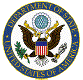 Iraqi Young Leaders Exchange Program
[Insert Year] Pre-Program SurveyPlease know that your answers will be strictly confidential and will in no way affect your participation in the program. We will use the data for analytical and evaluative purposes only. Please feel free to give us your honest opinions. This survey is not a test, and there are no right or wrong answers. Thank you for your participation in this survey. Privacy Act and Paperwork Reduction Act Statements:The information solicited on this survey is requested pursuant to the Government Performance and Results Act of 1993 (P.L. 103-62) and the Mutual Educational and Cultural Exchange Act of 1961, as amended, also known as the Fulbright-Hays Act (22 U.S.C. 2451, et seq.). In order to ensure that the U.S. Department of State’s international exchange programs meet statutory program requirements (22 U.S.C. 2460(c)), the Department’s Bureau of Educational and Cultural Affairs (ECA) regularly monitors the programs, gathers data about program accomplishments, and evaluates selected ones. ECA uses the information collected to inform program design, management, and funding. All personal information that is collected through surveys is considered confidential. All responses are coded to ensure the confidentiality of individual responses. Data collected under this study will not be shared, sold, or used for fundraising purposes. Survey data and findings will be used only in an aggregate form for the express purposes of fulfilling the data needs of the outcome assessment. Responses to this survey are voluntary.Public reporting burden for this collection of information is estimated to average twenty (20) minutes to respond to this survey, including time for reviewing instructions, searching existing data sources, gathering and maintaining the data needed, and completing and reviewing the collection of information. An Agency may not conduct or sponsor, and respondents are not required to respond to, a collection of information unless it displays a valid OMB control number. Please send comments regarding this burden estimate or any other aspect of this collection of information, including suggestions for reducing the burden, to: A/ISS/DIR, U.S. Department of State, Washington, D.C. 20520.1. Please identify your exchange group: 2. In your own words, what do you hope to achieve by coming to the United States and participating in the Iraqi Young Leaders Exchange Program? 
______________________________________________________________
______________________________________________________________
______________________________________________________________
______________________________________________________________3. There are many different reasons for participating in the exchange program. In the table below, please identify your three most important reasons for participating. 4. Please rate yourself on the following abilities. Please check one box in each row. 5. How much do you agree/disagree with the following statements as they relate to you as an individual? Please check one box in each row. 6. Please rate your current knowledge and understanding of the following topics and themes highlighted in your Iraqi Young Leaders Exchange Program. Please check one box in each row. 7. What does community service mean to you? 
______________________________________________________________
______________________________________________________________
______________________________________________________________
______________________________________________________________
______________________________________________________________
______________________________________________________________ 8. Please rate your knowledge or understanding of the following topics. Please check one box in each row. 9. How do you view the United States government and the American people? Please check one box in each row. 10. How do you view the United States government and its relationship with your home country? 11. What is the first positive thing you think about when you think about the United States? 
______________________________________________________________
______________________________________________________________
______________________________________________________________
______________________________________________________________12. What is the first negative thing you think about when you think about the United States? 
______________________________________________________________
______________________________________________________________
______________________________________________________________
______________________________________________________________13. Which of these fields are you considering studying or working in when you graduate from high school? Please check one box. 14. Which best describes the geographic location where you live. Please check one box. 15. Age: [Drop-down list] 16. Gender: 17. Which religion do you most closely identify with? Please check one box. 18. Thank you for completing this survey! If you have additional comments you would like to make, about any of the things above, about your participation so far, about what you have been proud to share, or something we have not touched upon, please do so here. We value your thoughts very much. 
______________________________________________________________
______________________________________________________________
______________________________________________________________
______________________________________________________________
______________________________________________________________
______________________________________________________________ 19. How long did it take you to complete this survey?________ Minutes 